Name of Journal: World Journal of Clinical CasesManuscript NO: 60390Manuscript Type: CASE REPORTRecurrent inverted papilloma coexisted with skull base lymphoma: A case reportHsu HJ et al. Coexisted skull base lymphoma and papillomaHeng Juei Hsu, Chi Chen Huang, Ming Tsung Chuang, Chih Hao Tien, Jung Shun Lee, Po-Hsuan LeeHeng Juei Hsu, Section of Neurosurgery, Department of Surgery, Tainan Sin Lau Hospital, Tainan 70144, TaiwanChi Chen Huang, Chih Hao Tien, Jung Shun Lee, Po-Hsuan Lee, Section of Neurosurgery, Department of Surgery, National Cheng Kung University Hospital, College of Medicine, National Cheng Kung University, Tainan 704, TaiwanMing Tsung Chuang, Department of Medical Imaging, National Cheng Kung University Hospital, College of Medicine, National Cheng Kung University, Tainan 704, TaiwanJung Shun Lee, Department of Cell Biology and Anatomy, College of Medicine, National Cheng Kung University, Tainan 701, TaiwanAuthor contributions: Lee PH and Lee JS were the patient’s neurosurgeons, reviewed the literature and contributed to manuscript drafting; Hsu HJ, Huang CC and Tien CH reviewed the literature and contributed to manuscript drafting; Chuang MT analyzed and interpreted the image findings; Hsu HJ and Lee JS were responsible for the revision of the manuscript for important intellectual content; all authors have read and approved the final manuscript.Corresponding author: Po-Hsuan Lee, MD, Surgeon, Section of Neurosurgery, Department of Surgery, National Cheng Kung University Hospital, College of Medicine, National Cheng Kung University, No. 138 Shengli Road, North District, Tainan 704, Taiwan. ftl053@gmail.comReceived: November 1, 2020Revised: November 26, 2020Accepted: December 6, 2020Published online: January 16, 2021AbstractBACKGROUNDInverted papilloma is an uncommon neoplasm in the nasal cavity. It is a histologically benign tumor, but has a high recurrence and local invasion rate. In addition, nasal or skull base lymphoma is another rare neoplasm. The coexistence of these two tumors in one case makes the diagnosis and related treatment difficult.CASE SUMMARYWe report a case of an immunocompetent patient, who had a history of inverted papilloma 20 years ago. The patient presented with an infiltrated mass lesion in the nasal cavity with extension to the frontal base. The repeated biopsies revealed inverted papilloma without any malignant transformation. After the patient underwent a frontobasal craniotomy with total tumor excision, the final pathological examination revealed nasal inverted papilloma coexisting with diffuse large B-cell lymphoma of the skull base.CONCLUSIONBased on this case report, while managing a case of an aggressive recurrent inverted papilloma, not only squamous cell carcinoma transformation, but also other invasive malignancy, such as lymphoma, should be considered.Key Words: Coexisting tumors; Inverted papilloma; Primary central nervous system lymphoma; Skull base; Squamous cell carcinoma; Case report©The Author(s) 2021. Published by Baishideng Publishing Group Inc. All rights reserved. Citation: Hsu HJ, Huang CC, Chuang MT, Tien CH, Lee JS, Lee PH. Recurrent inverted papilloma coexisted with skull base lymphoma: A case report. World J Clin Cases 2021; 9(2): 516-520URL: https://www.wjgnet.com/2307-8960/full/v9/i2/516.htm  DOI: https://dx.doi.org/10.12998/wjcc.v9.i2.516Core Tip: Inverted papilloma is a neoplasm in the nasal cavity and has a high local invasion rate. In addition, nasal or skull base lymphoma is another rare neoplasm. The coexistence of these two tumors in one case makes the diagnosis and related treatment difficult. We report a case of an immunocompetent patient presented with an infiltrated mass lesion in the nasal cavity with extension to the frontal base. The pathological examination revealed nasal inverted papilloma coexisting with diffuse large B-cell lymphoma of the skull base. This is the first case of a coexisted nasal inverted papilloma with skull base lymphoma.INTRODUCTIONInverted papilloma is an uncommon tumor in the sinonasal cavity, accounting for 0.5%-4% of all primary nasal tumors[1,2]. It mainly arises from the lateral nasal wall, with epithelial cells growing into the underlying supportive tissues. It can also develop into the adjacent structures, such as the paranasal sinus, oro- or nasopharynx, and intracranium. Furthermore, it has the potential of malignant transformation into squamous cell carcinoma. Only a few cases of inverted papilloma with intracranial involvement have been reported, most of them were recurrent cases[3,4]. It is a histologically benign tumor but has a high recurrence and local invasion rate. Primary central nervous system lymphoma (PCNSL), arising from the brain parenchyma, spinal cord, eyes, and cranial nerves, accounts for 4% of all intracranial lymphoma[5]. Majority of PCNSL is diffuse large B-cell lymphoma, which is the most common type of non-Hodgkin’s lymphoma[5]. Skull base lymphoma is rare, and most of the reported cases were found in immunocompromised patients[6,7].In this report, we present a case of an immunocompetent patient with a history of inverted papilloma, and a contrast-enhanced lesion in the nasal cavity with intracranial extension. Both the clinical history and biopsy results suggested a recurrent inverted papilloma with intracranial extension. However, the final pathological results revealed recurrent nasal inverted papilloma coexisting with skull base lymphoma. We present a detailed pathogenesis of this case and highlight its clinical significance.CASE PRESENTATIONChief complaintsAn 85-year-old man presented with a painful swollen right eye and headache of 1 mo.History of present illnessThe patient complained of insidious onset of the painful and swollen right eye one month ago.History of past illnessThe patient was diagnosed with nasal inverted papilloma 20 years ago for which he underwent surgical resection. There had been no evidence of recurrence during the first 5 years of postoperative follow-up. He lost the vision in his right eye 5-6 years ago because of atrophy of the optic nerve.Personal and family historyPersonal and family history was not contributory.Physical examinationThe patient had a 2 cm × 1 cm palpable solid mass over the left orbital bar, watering of the right eye and proptosis with total blindness, while the remaining neurological examination was unremarkable.Laboratory examinationsRoutine laboratory tests were unremarkable.Imaging examinationsMagnetic resonance imaging (MRI) revealed a well-enhanced, heterogeneous lesion involving the right nasal cavity, paranasal sinuses, right orbital cavity, and right frontal lobe of the brain (Figure 1). Two separate endonasal biopsies showed inverted papilloma with moderate dysplasia.FINAL DIAGNOSISPathological examination reported diffuse large B-cell lymphoma in the intracranial specimen and inverted papilloma with moderate dysplasia in the nasal specimen (Figure 2).TREATMENTAssuming the diagnosis of recurrent inverted papilloma with intracranial extension a frontobasal craniotomy with tumor excision and skull base reconstruction was performed. Intraoperatively, after frontobasal craniotomy, we found a giant mucocele growing from the frontal sinus with a downward extension to the ethmoid sinus, which resulted in severe compression of the lateral optic canal and orbital cavity. After frontal durotomy, we removed a hypervascular elastic tumor with the brain tissue, underlying dura, and bone infiltration. This lesion also grew into the nasal cavity. Subsequently, another well-defined, encapsulated mass was retracted from the right nasal cavity.OUTCOME AND FOLLOW-UPThe patient died 2 mo after the surgery because of pneumonia with sepsis.DISCUSSIONTo the best of our knowledge, this is the first case of a recurrent nasal inverted papilloma coexisting with skull base non-Hodgkin’s lymphoma. Although the final diagnosis was unexpected, the full clinical course may delineate this unexpected result retrospectively. First, recurrent right nasal inverted papilloma obstructed the orifices of the ethmoid and frontal sinuses; therefore, eliciting the formation of mucocele subsequently. The growing mucocele further compressed the optic nerve and caused its atrophy. Finally, the coexisting skull base lymphoma with rapid growth prompted the painful proptosis[6].Anatomically, the anterior skull base is located between the frontal base and sinonasal sinuses, which makes it difficult to identify the exact origin of the tumor. Most of the sinonasal lymphomas arise in the maxillary sinus (80%), only < 1% originate in the frontal and sphenoid sinuses[6]. Therefore, the bony destruction of frontal sinus and the frontal lobe invasion, observed in our case could be either from PCNSL or sinonasal lymphoma. Moreover, both the tumors are highly aggressive and rare in occurrence; however, the sinonasal lymphoma occurs in younger adults (average 49 years) and PCNSL occurs in older ones (> 60 years)[5,6]. Regarding the tumor origin from the anterior cranial fossa, it can invade the surrounding cranial nerves, which may result in vision loss and cavernous sinus syndrome. Because of its rarity, there is no pathognomonic feature detected in computed tomography and MRI[8,9]. Surgical biopsy is the only diagnostic modality. Chemoradiotherapy is the mainstay of treatment for lymphoma. But PCNSL has a worse outcome than that outside the central nervous system.In contrast to chemoradiotherapy for lymphoma, surgical excision is the standard treatment for primary inverted papilloma. With the advancement of endoscopic surgical techniques, most of the inverted papilloma can be excised with the endoscopic assistance. Regarding the cases with recurrent tumors or even cases with intracranially extended lesions, repeated surgical resection remains the choice of treatment[1,4]. The effect of radiotherapy is still controversial.CONCLUSIONThe significant difference in the pathological results and treatment of inverted papilloma and lymphoma made the prompt diagnosis and definite treatment in this case difficult. Based on our limited experience, while managing a case of an aggressive recurrent inverted papilloma, not only squamous cell carcinoma transformation, but also invasive malignancy, such as lymphoma, should be considered.REFERENCES1 Pietrobon G, Karligkiotis A, Turri-Zanoni M, Fazio E, Battaglia P, Bignami M, Castelnuovo P. Surgical management of inverted papilloma involving the frontal sinus: a practical algorithm for treatment planning. Acta Otorhinolaryngol Ital 2019; 39: 28-39 [PMID: 30936576 DOI: 10.14639/0392-100X-2313]2 Buchwald C, Nielsen LH, Nielsen PL, Ahlgren P, Tos M. Inverted papilloma: a follow-up study including primarily unacknowledged cases. Am J Otolaryngol 1989; 10: 273-281 [PMID: 2764240 DOI: 10.1016/0196-0709(89)90008-2]3 Sun C, Lin EY, Hung SH. Sinonasal inverted papilloma with intracranial extension. Kaohsiung J Med Sci 2013; 29: 646-647 [PMID: 24183361 DOI: 10.1016/j.kjms.2013.05.001]4 Wright EJ, Chernichenko N, Ocal E, Moliterno J, Bulsara KR, Judson BL. Benign inverted papilloma with intracranial extension: prognostic factors and outcomes. Skull Base Rep 2011; 1: 145-150 [PMID: 23984218 DOI: 10.1055/s-0031-1287687]5 Grommes C, DeAngelis LM. Primary CNS Lymphoma. J Clin Oncol 2017; 35: 2410-2418 [PMID: 28640701 DOI: 10.1200/JCO.2017.72.7602]6 Shirazi N, Bist SS, Puri N, Harsh M, Ahmad S. Primary sinonasal lymphoma in immunocompetent patients: A 10 years retrospective clinicopathological study. J Oral Maxillofac Pathol 2018; 22: 280-281 [PMID: 30158788 DOI: 10.4103/jomfp.JOMFP_45_17]7 Dare AO, Datta RV, Loree TR, Hicks WL, Grand W. Sinonasal Non-Hodgkin's Lymphoma with Skull Base Involvement. Skull Base 2001; 11: 129-135 [PMID: 17167612 DOI: 10.1055/s-2001-14433]8 Choi HK, Cheon JE, Kim IO, Youn BJ, Jung AY, Shin SM, Kim WS, Yeon KM. Central skull base lymphoma in children: MR and CT features. Pediatr Radiol 2008; 38: 863-867 [PMID: 18560821 DOI: 10.1007/s00247-008-0912-z]9 Liu XW, Xie CM, Mo YX, Zhang R, Li H, Huang ZL, Geng ZJ, Zheng L, Lv YC, Wu PH. Magnetic resonance imaging features of nasopharyngeal carcinoma and nasopharyngeal non-Hodgkin's lymphoma: are there differences? Eur J Radiol 2012; 81: 1146-1154 [PMID: 21864999 DOI: 10.1016/j.ejrad.2011.03.066]FootnotesInformed consent statement: Informed written consent was obtained from the patient for publication of this reporting.Conflict-of-interest statement: The authors declare that they have no conflict of interest.CARE Checklist (2016) statement: The authors have read the CARE Checklist (2016), and the manuscript was prepared and revised according to the CARE Checklist (2016).Open-Access: This article is an open-access article that was selected by an in-house editor and fully peer-reviewed by external reviewers. It is distributed in accordance with the Creative Commons Attribution NonCommercial (CC BY-NC 4.0) license, which permits others to distribute, remix, adapt, build upon this work non-commercially, and license their derivative works on different terms, provided the original work is properly cited and the use is non-commercial. See: http://creativecommons.org/Licenses/by-nc/4.0/Manuscript source: Unsolicited manuscriptPeer-review started: November 1, 2020First decision: November 20, 2020Article in press: December 6, 2020Specialty type: Medicine, research and experimentalCountry/Territory of origin: TaiwanPeer-review report’s scientific quality classificationGrade A (Excellent): 0Grade B (Very good): BGrade C (Good): 0Grade D (Fair): 0Grade E (Poor): 0P-Reviewer: Markopoulos AK S-Editor: Chen XF L-Editor: A P-Editor: Zhang YLFigure Legends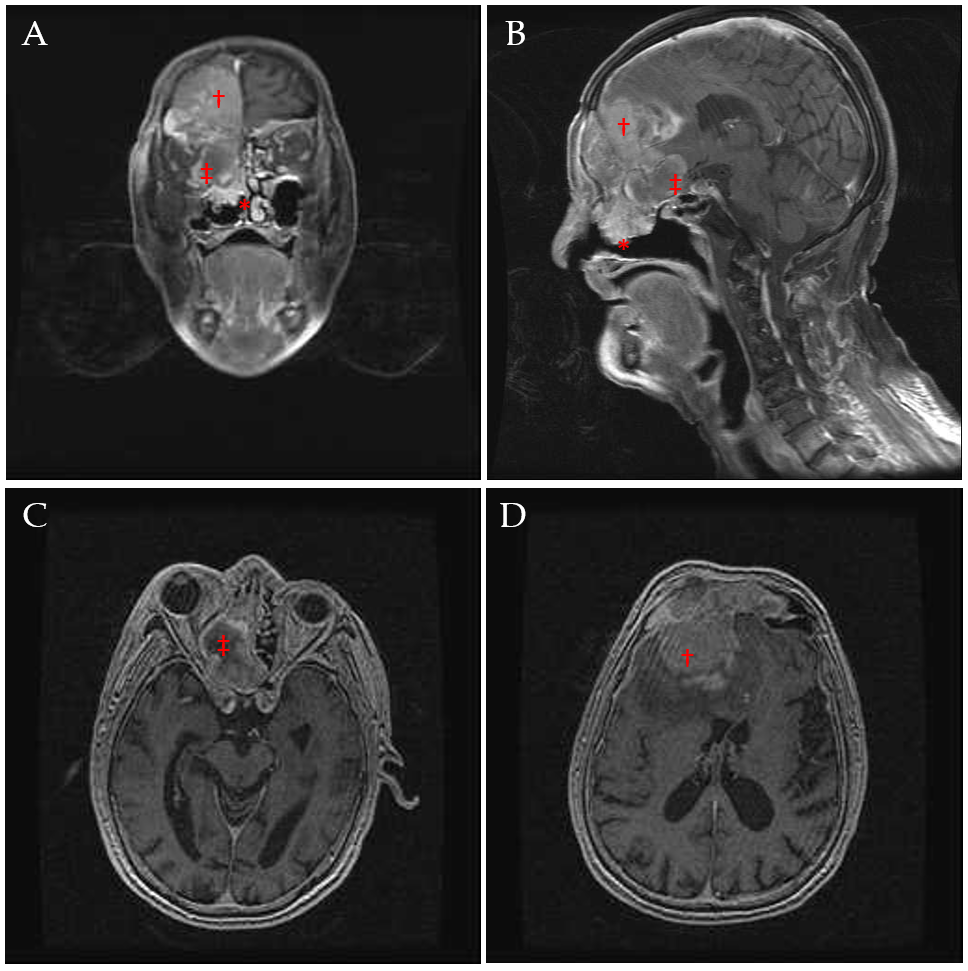 Figure 1 Magnetic resonance imaging of the head with contrast showed a heterogeneously enhanced mass involving the right nasal cavity (asterisk), orbital cavity, and bilateral frontal sinus with intracranial invasion (cross), and another lobulated fluid collection, suspected as a mucocele, at the right ethmoid cells (double-cross). A: Coronal section; B: Sagittal section; C: Axial section of the magnetic resonance imaging, which showed the orbital cavity invaded and compressed by the lesion (double-cross) from the medial side; D: Bilateral frontal sinuses that were involved by the lesion.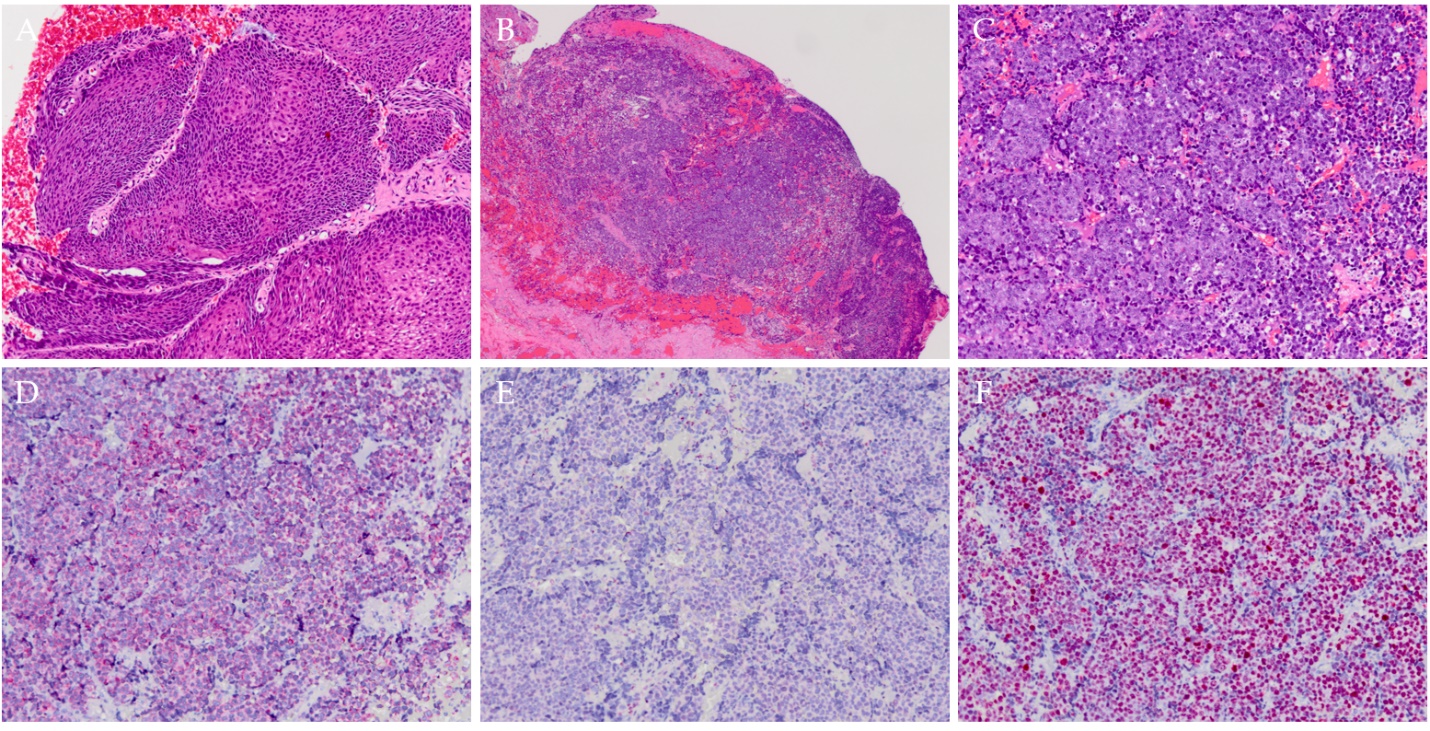 Figure 2 Histological examinations. A and B: Hematoxylin and eosin (H/E, 20 ×) sections showed an inverted papilloma with an inward growth pattern, which is composed of the proliferating columnar and squamous epithelial cells; C: H/E (100 ×) section showed medium to large tumor cells with oval to round shape, occasional poly-lobulated, vesicular nuclei containing fine chromatin and several nuclear membranes, with bound nucleoli infiltrating within the nasal stroma and brain tissue; D: Immunohistochemically, the tumor cells were positive for Bcl-2; E: Immunohistochemically, the tumor cells were negative for Bcl-6; F: The Ki-67 index was approximately 90%-95%.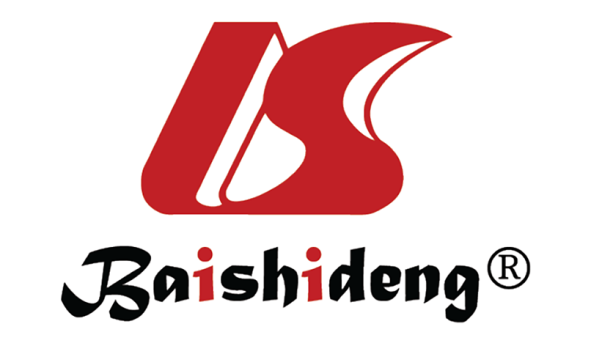 Published by Baishideng Publishing Group Inc7041 Koll Center Parkway, Suite 160, Pleasanton, CA 94566, USATelephone: +1-925-3991568E-mail: bpgoffice@wjgnet.comHelp Desk: https://www.f6publishing.com/helpdeskhttps://www.wjgnet.com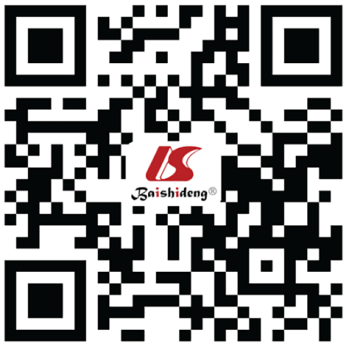 © 2021 Baishideng Publishing Group Inc. All rights reserved.